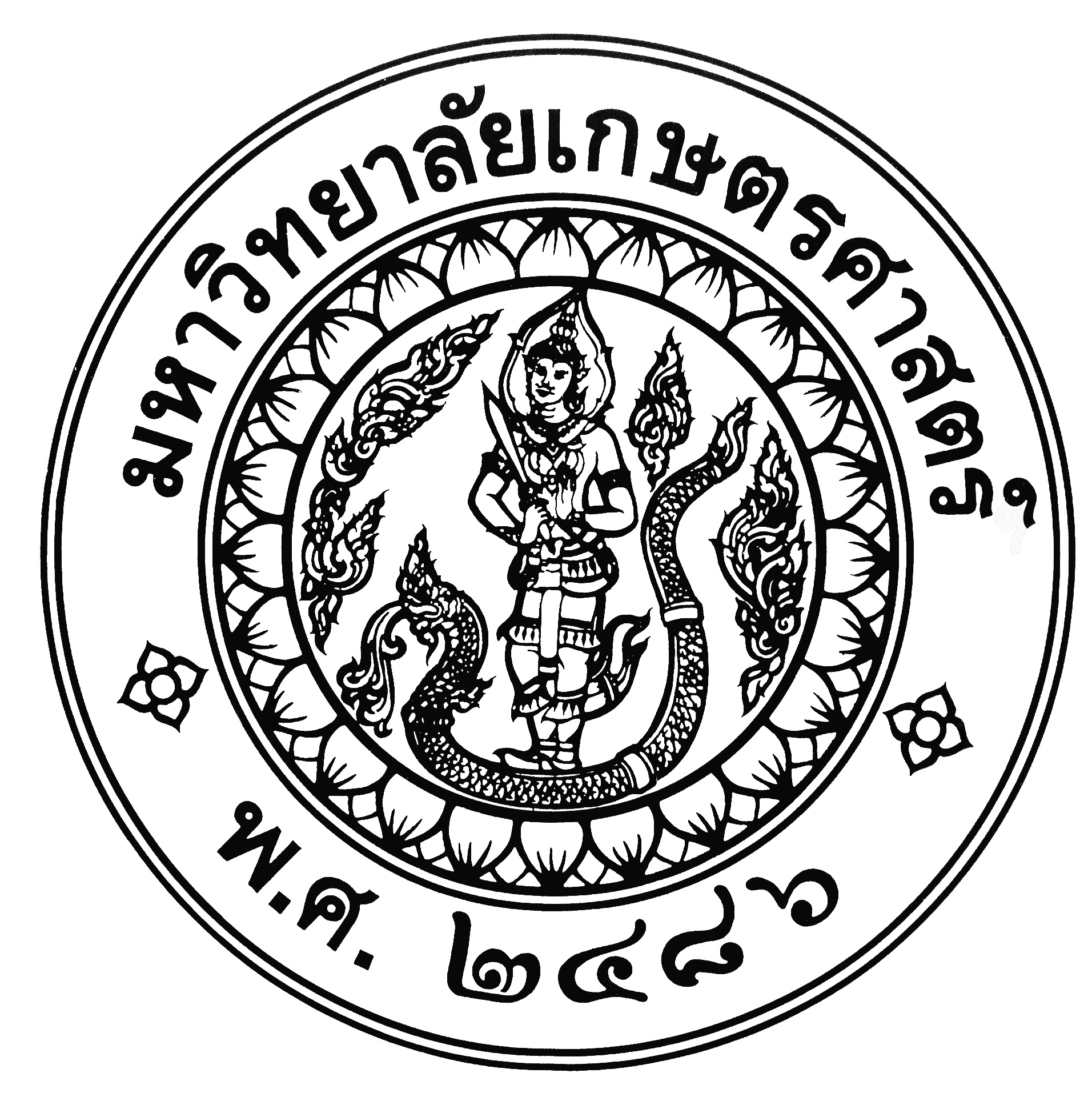 ประกาศมหาวิทยาลัยเกษตรศาสตร์ วิทยาเขตกำแพงแสนเรื่อง รายชื่อผู้ได้รับทุนสนับสนุนการวิจัยมุ่งเป้า  วิทยาเขตกำแพงแสนประจำปี พ.ศ. 2561......................................................ตามที่มหาวิทยาลัยเกษตรศาสตร์ วิทยาเขตกำแพงแสน ได้ประกาศรับข้อเสนอโครงการวิจัยมุ่งเป้า และรับข้อเสนอโครงการวิจัยตามหลักเกณฑ์การให้ทุนสนับสนุนการวิจัยวิทยาเขตกำแพงแสน พ.ศ. 2561 นั้น	บัดนี้ มหาวิทยาลัยเกษตรศาสตร์ วิทยาเขตกำแพงแสน ได้พิจารณาข้อเสนอโครงการวิจัย ประจำปี พ.ศ. 2561 เรียบร้อยแล้ว มีผู้ได้รับการจัดสรรทุนสนับสนุนการวิจัยประจำปีงบประมาณ 2561 ดังนี้โครงการ “การพัฒนาผลิตภัณฑ์สารสกัดกระเจี๊ยบแดงเข้มข้นเพื่อใช้ในการผลิตเครื่องดื่มเพื่อสุขภาพและใช้สำหรับควบคุมอะฟลาทอกซินในผลิตภัณฑ์อาหาร” หัวหน้าโครงการ  :  นางสาวภคพร สาทลาลัย	  สังกัด  :    คณะเกษตร กำแพงแสนงบประมาณที่ได้รับจัดสรร 160,000.00 บาท (หนึ่งแสนหกหมื่นบาทถ้วน)โครงการ “การผลิตไซโลโอลิโกแซ็กคาไรด์จากก้อนเห็ดเศรษฐกิจเหลือทิ้งในประเทศไทย” 	   หัวหน้าโครงการ  :  ผศ.ดร.สุทธิชา ณ ระนอง ธรรมสิทธิรงค์  สังกัด :  คณะศิลปศาสตร์และวิทยาศาสตร์               งบประมาณที่ได้รับจัดสรร 140,000.00 บาท (หนึ่งแสนสี่หมื่นบาทถ้วน)  โครงการ “การประยุกต์ใช้สารละลายไคโตซานร่วมกับสารดูดซับก๊าซคาร์บอนไดออกไซด์ ในการตรวจภาชนะบรรจุอาหารที่ปนเปื้อนด้วยจุลินทรีย์ Escherichia coli และ Salmonella sp.”      หัวหน้าโครงการ  :  ผศ.ดร.จุฑาทิพย์ โพธิ์อุบล	สังกัด 	:  คณะศิลปศาสตร์และวิทยาศาสตร์     งบประมาณที่ได้รับจัดสรร 170,000.00 บาท (หนึ่งแสนเจ็ดหมื่นบาทถ้วน)โครงการ “การประยุกต์ใช้เม็ดสารเชิงประกอบของสารกระตุ้นเชิงแสงอัลจิเนต-โพลิไวนิลแอลกอฮอล์ร่วมกับโอโซนเพื่อล้างผักและผลไม้”                 หัวหน้าโครงการ :  ผศ.ดร.สุนทรี  แสงจันทร์     สังกัด   :  คณะศิลปศาสตร์และวิทยาศาสตร์                งบประมาณที่ได้รับจัดสรร 180,000.00 บาท (หนึ่งแสนแปดหมื่นบาทถ้วน)โครงการ “การศึกษาความเป็นไปได้ของการใช้หญ้าหวานและกากกาแฟในการพัฒนาเป็นผลิตภัณฑ์น้ำนมข้าวซินไบโอติค” หัวหน้าโครงการ  :  อ.ดร.ศรัณย์ พรหมสาย      สังกัด    :  คณะศิลปศาสตร์และวิทยาศาสตร์งบประมาณที่ได้รับจัดสรร 170,000.00 บาท (หนึ่งแสนเจ็ดหมื่นบาทถ้วน)โครงการ “การพัฒนา Anti-PirA ในรูปอิมมูโนกอบบูลินวาย เพื่อลดความเสียหายของกุ้งขาววานาไม (Penaeus vannamei)” ที่ได้รับผลกระทบจากโรคกุ้งตายด่วน”     หัวหน้าโครงการ  :  ผศ.น.สพ.ดร.วิศณุ บุญญาวิวัฒน์   สังกัด  : คณะสัตวแพทยศาสตร์ กำแพงแสน   งบประมาณที่ได้รับจัดสรร 155,000.00 บาท (หนึ่งแสนห้าหมื่นห้าพันบาทถ้วน)โครงการ “การพัฒนาเทคนิคการตรวจสอบการปนของกุ้งผงกับปลาผงโดยใช้เทคนิคสเปกโทรสโกปีอินฟราเรดย่านใกล้กับ hyperspectral imaging (NIR hyperspectral imaging)”               หัวหน้าโครงการ  :  ผศ.ดร.พริมา พิริยางกูร        สังกัด  : คณะศิลปศาสตร์และวิทยาศาสตร์ 	     งบประมาณที่ได้รับจัดสรร 180,000.00 บาท (หนึ่งแสนแปดหมื่นบาทถ้วน)โครงการ “ปัจจัยที่ส่งผลต่อการลดสารสีน้ำตาลในการเพาะเลี้ยงเนื้อเยื่อกาแฟ”หัวหน้าโครงการ  :  นางรงรอง หอมหวล   	 สังกัด  :   คณะเกษตร กำแพงแสนงบประมาณที่ได้รับจัดสรร 162,000.00 บาท (หนึ่งแสนหกหมื่นสองพันบาทถ้วน)โครงการ“การผลิตแก๊สชีวมวลจากวัสดุเหลือใช้ทางการเกษตรโดยเครื่องผลิตแก๊สชนิดไหลลงติดตั้งชุดกำจัดขี้เถ้า”หัวหน้าโครงการ  :  อ.ดร.คณิต มานะธุระ         สังกัด  :    คณะวิศวกรรมศาสตร์ กำแพงแสนงบประมาณที่ได้รับจัดสรร 130,000.00 บาท (หนึ่งแสนสามหมื่นบาทถ้วน)โครงการ “การพัฒนารูปแบบการส่งเสริมการลงทุนธุรกิจการบริการด้านการกีฬา ในประเทศไทยโดยการจัดการหาแหล่งเงินกู้”หัวหน้าโครงการ  :  อ.ดร.อิษฎี กุฏอินทร์ 	 สังกัด 	 :      คณะวิทยาศาสตร์การกีฬางบประมาณที่ได้รับจัดสรร 150,000.00 บาท (หนึ่งแสนห้าหมื่นบาทถ้วน)โครงการ “รูปแบบการพัฒนานวัตกรรมทางการศึกษาบูรณาการเทคโนโลยีสำหรับนักเรียนโรงเรียนขนาดเล็กตามหลักตามหลักทฤษฎีพหุปัญญา อำเภอกำแพงแสน จังหวัดนครปฐม”หัวหน้าโครงการ  :  อ.ดร.ธีรศักดิ์ สร้อยคีรี	สังกัด 	:   คณะศึกษาศาสตร์และพัฒนศาสตร์งบประมาณที่ได้รับจัดสรร  123,000.00 บาท (หนึ่งแสนสองหมื่นสามพันบาทถ้วน)  โครงการ “ผลของวัสดุปลูกและพันธุ์ที่มีต่อการเจริญเติบโตและการให้ผลผลิตของแตงเทศ”หัวหน้าโครงการ  :  ผศ.ดร. ศุภชัย อำคา	สังกัด 	:   คณะเกษตร กำแพงแสนงบประมาณที่ได้รับจัดสรร  140,000.00 บาท (หนึ่งแสนสี่หมื่นบาทถ้วน)					ประกาศ ณ วันที่	   8   พฤษภาคม  พ.ศ. 2561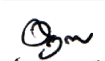 				    	     (รองศาสตราจารย์ ดร. ตฤณ แสงสุวรรณ)			       	        รักษาการแทนรองอธิการบดีวิทยาเขตกำแพงแสน			      	      ปฏิบัติหน้าที่แทนอธิการบดีมหาวิทยาลัยเกษตรศาสตร์